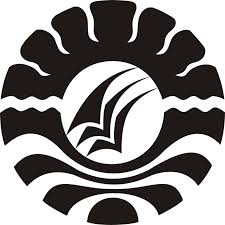 SKRIPSIPENGGUNAAN MEDIA GAMBAR SPONGEBOB DALAM MENINGKATKAN HASIL BELAJAR OPERASI PENJUMLAHAN PADA MATA PELAJARAN MATEMATIKA BAGI MURID TUNARUNGU KELAS DASAR III DI SLB NEGERI BONTOHARU KABUPATEN KEPULAUAN SELAYARNUR DALIAJURUSAN PENDIDIKAN LUAR BIASAFAKULTAS ILMU PENDIDIKANUNIVERSITAS NEGERI MAKASSAR2014